RRCLUB N° 547612U.S. MERAL COSSE LE VIVIENRÉFÉRENCE À RAPPELERDE/ALSaint Sébastien sur Loire, le 19 August 2022Objet : Label Jeunes FFF Crédit Agricole FémininesDossier suivi par : Lydie CHARRIERA l‘attention du Président,Suite à la procédure du Label Jeunes FFF Crédit Agricole Féminines et suite à la validation du BELFA en date du 29 juin 2022, la Ligue de Football des Pays de la Loire a l’honneur de vous confirmer l’attribution de votre Label Jeunes FFF Crédit Agricole Féminines niveau Bronze pour la période 2022-2023, 2023-2024, 2024-2025.Cette distinction récompense le travail régulier de l’ensemble des éducateurs et bénévoles de votre club sur le projet club :Projet associatifProjet sportifProjet éducatifProjet encadrement, formationUne cérémonie de remise de Labels regroupant tous les clubs concernés aura lieu dans votre District dès la réception des dotations FFF.Pour ce faire, nous vous communiquerons très prochainement les modalités d’organisation.En vous adressant, une fois encore, toutes nos félicitations.									Didier ESOR			Président de la Ligue de Football des Pays de la Loire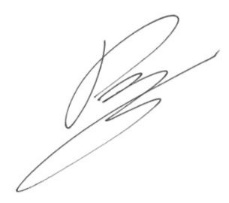 